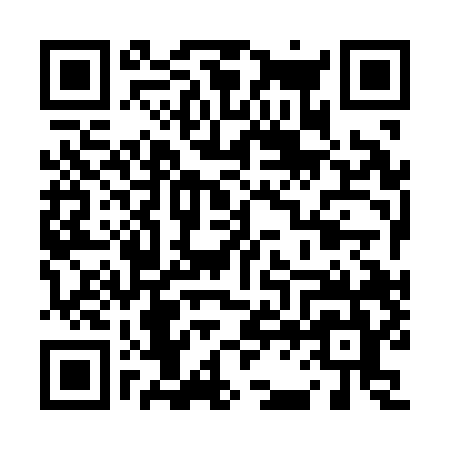 Prayer times for Fulleborne, Papua New GuineaWed 1 May 2024 - Fri 31 May 2024High Latitude Method: NonePrayer Calculation Method: Muslim World LeagueAsar Calculation Method: ShafiPrayer times provided by https://www.salahtimes.comDateDayFajrSunriseDhuhrAsrMaghribIsha1Wed4:475:5811:553:165:516:592Thu4:465:5811:553:165:516:583Fri4:465:5811:543:165:516:584Sat4:465:5811:543:165:516:585Sun4:465:5811:543:165:506:586Mon4:465:5811:543:165:506:587Tue4:465:5811:543:165:506:588Wed4:465:5811:543:165:506:589Thu4:465:5811:543:165:506:5810Fri4:465:5811:543:165:506:5811Sat4:465:5811:543:165:496:5812Sun4:465:5811:543:165:496:5813Mon4:465:5911:543:165:496:5814Tue4:465:5911:543:165:496:5815Wed4:465:5911:543:165:496:5816Thu4:465:5911:543:165:496:5817Fri4:465:5911:543:165:496:5818Sat4:465:5911:543:165:496:5819Sun4:465:5911:543:165:496:5820Mon4:465:5911:543:165:496:5821Tue4:466:0011:543:165:496:5822Wed4:466:0011:543:165:496:5823Thu4:466:0011:543:175:496:5824Fri4:466:0011:543:175:496:5825Sat4:476:0011:543:175:496:5826Sun4:476:0011:553:175:496:5827Mon4:476:0111:553:175:496:5828Tue4:476:0111:553:175:496:5829Wed4:476:0111:553:175:496:5930Thu4:476:0111:553:175:496:5931Fri4:476:0111:553:175:496:59